แผนปฏิบัติราชการประจำปี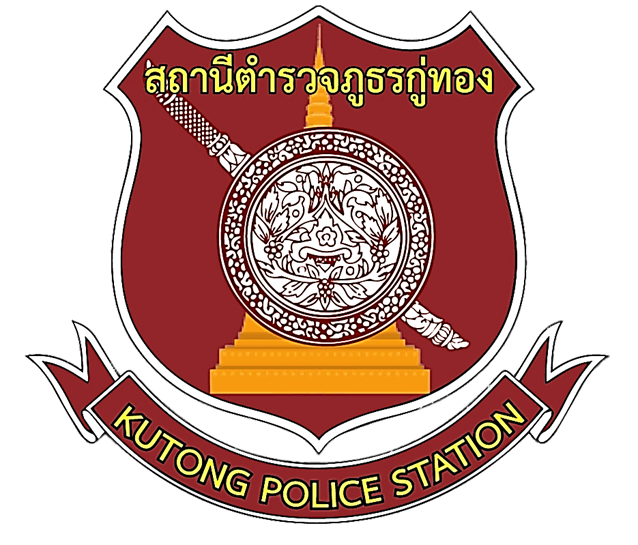 สถานีตำรวจภูธรกู่ทองปีงบประมาณ พ.ศ.2566สารบัญคํานํา									                                 หน้าความเป็นมาและความสำคัญ	.........................................................................................1วิสัยทัศน์ พันธกิจ..................................................................................................................1นโยบายบริหารราชการ ผู้บัญชาการตํารวจแห่งชาติ.............................................................2แผนปฏิบัติราชการ/โครงการ/กิจกรรม ตัวชี้วัด	....................................................................8ความเป็นมาและความสําคัญความเป็นมา		สำนักงานตํารวจแห่งชาติ กําหนดนโยบายให้ทุกหน่วยงานในสังกัด จัดทําแผนปฏิบัติราชการประจําปี ให้สอดคล้องรองรับกับประเด็นยุทธศาสตร์สานักงานตํารวจแห่งชาติ 20 ปี (พ.ศ.2561-2580) ที่เกี่ยวข้องกับภารกิจของหน่วยงาน ตามนโยบายบริหารราชการผู้บัญชาการตํารวจแห่งชาติ ประจําปีงบประมาณ พ.ศ.2566 แผนปฏิบัติราชการสานักงานตํารวจแห่งชาติ ประจําปีงบประมาณ พ.ศ.2566 ซึ่งสถานีตํารวจภูธรกู่ทอง ได้นํานโยบายแนวทางดังกล่าว และแผนปฏิบัติราชการ มาใช้เป็นกรอบ ในการจัดทําแผนปฏิบัติราชการ สถานีตํารวจภูธรกู่ทอง ประจําปีงบประมาณ พ.ศ.2566ความสำคัญ		สถานีตํารวจภูธรกู่ทองได้จัดทําแผนปฏิบัติราชการประจําปีงบประมาณ พ.ศ.2566 โดยได้นําภารกิจของหน่วยที่เกี่ยวข้องกับนโยบายบริหารราชการผู้บัญชาการตํารวจแห่งชาติ   ประจําปีงบประมาณ  พ.ศ. 2566   แผนปฏิบัติราชการสำนักงานตํารวจแห่งชาติประจำปีงบประมาณ พ.ศ.2566 และแผนปฏิบัติราชการสำนักงานกำลังพล ประจําปีงบประมาณ พ.ศ.2566 มากําหนดเป็นแผนปฏิบัติราชการซึ่งมีความสอดคล้องกับประเด็นยุทธศาสตร์สำนักงานตํารวจแห่งชาติ 20 ปี (พ.ศ.2561-2580) ประกอบด้วย วิสัยทัศน์ พันธกิจประเด็นยุทธศาสตร์ เป้าประสงค์ กลยุทธ์ โดยจัดทําแผนงาน/โครงการ/กิจกรรม ตัวชี้วัด และกําหนดหน่วยรับผิดชอบเพื่อใช้ในการบริหาร ขับเคลื่อน ติดตาม ประเมินผลในการปฏิบัติราชการให้เป็นไปด้วยความเรียบร้อย และเกิดผลสัมฤทธิ์สูงสุดวิสัยทัศน์“เป็นตำรวจมืออาชีพ ทำงานเชิงรุก เพื่อความสงบสุขของประชาชน”พันธกิจ1. ถวายความปลอดภัยพระมหากษัตริย์ และพระบรมวงศานุวงศ์		2. บังคับใช้กฎหมายและอานวยความยุติธรรมทางอาญา		3. รักษาความสงบเรียบร้อย และความมั่นคงของราชอาณาจักรนโยบายบริหารราชการ ของผู้บัญชาการตํารวจแห่งชาติ		สํานักงานตํารวจแห่งชาติ ภายใต้การนําองค์กรของ พลตํารวจเอก ดำรงศักดิ์  กิตติประภัสดิ์ ผู้บัญชาการตํารวจแห่งชาติ ได้มุ่งเน้นการทํางาน ให้บรรลุผลเป็นรูปธรรม มีความชัดเจน ด้วยการบริหารงานขับเคลื่อนนโยบายต่าง ๆ รองรับนโยบายรัฐบาล ตอบสนองความต้องการของประชาชน ภายใต้วิสัยทัศน์ “เป็นองค์กรบังคับใช้กฎหมาย ที่นําสมัย ในระดับมาตรฐานสากล เพื่อให้ประชาชนศรัทธา”1. เป็นองค์กรบังคับใช้กฎหมาย สร้างความร่วมมือจากทุกภาคส่วน โดยใช้อํานาจหน้าที่ตามกฎหมาย		1.1 เพื่อพิทักษ์ปกป้องสถาบันชาติ ศาสนา พระมหากษัตริย์ เทิดพระเกียรติและสนองพระบรมราโชบาย ในทุกด้าน		1.2 เพื่อป้องกันปราบปรามการกระทําความผิด และอํานวยความยุติธรรมทางอาญา		1.3 เพื่อรักษาความสงบเรียบร้อย ความปลอดภัยของประชาชน และความมั่นคงของราชอาณาจักร		1.4 เพื่อปฏิบัติหน้าที่อื่นใดตามที่ได้รับมอบหมาย อันเป็นประโยชน์แห่งรัฐ และประชาชน2. เป็นองค์กรที่นําสมัย โดยมีการพัฒนาและเตรียมความพร้อมเพื่อรองรับการเปลี่ยนแปลงในอนาคตอยู่ตลอดเวลา ทั้งในด้านบุคลากร สิ่งอุปกรณ์ และการบริหารจัดการที่ดี		2.1 ด้านบุคลากร ข้าราชการตํารวจเรียนรู้และพัฒนาตัวเอง รู้เท่าทันสถานการณ์ทางสังคมที่เปลี่ยนแปลงอยู่ตลอดเวลามีทักษะในการใช้เทคโนโลยี สามารถสื่อสารภาษาต่างประเทศ และคิดสร้างสรรค์นวัตกรรม เพื่อใช้ในการปฏิบัติงานในความรับผิดชอบได้อย่างมีมาตรฐานสากล		2.2 ด้านสิ่งอุปกรณ์ข้าราชการตํารวจต้องมีอาวุธ ยานพาหนะ อุปกรณ์ เครื่องมือเครื่องใช้และเทคโนโลยี ที่ทันสมัยได้มาตรฐานสากล เพียงพอ เหมาะสม มีประสิทธิภาพ สามารถจัดการข้อมูล สารสนเทศขนาดใหญ่ (Big Data) เพื่อตอบสนองภารกิจที่ได้รับมอบหมายในปัจจุบันและอนาคต รวมถึงมีนวัตกรรมด้านสิ่งอุปกรณ์ ที่เหมาะสมกับองค์กร		2.3 ด้านบริหารจัดการที่ดี ต้องมีการบริหารจัดการที่นําสมัย ปรับเปลี่ยนกระบวนการบริหารงานเพื่อนําไปสู่ความเปลี่ยนแปลงอย่างมีประสิทธิภาพ มีเอกภาพชัดเจน เหมาะสมสอดคล้อง กับบริบท และมีการทํางานเป็นทีม โดยประชาชนมีส่วนร่วม เพื่อรองรับความท้าทายของโลกในอนาคต ด้วยมาตรฐานสากล3. ในระดับมาตรฐานสากล ต้องมีคู่มือการปฏิบัติงานและมีมาตรฐานการประเมินการปฏิบัติงานของเจ้าหน้าที่ตํารวจเทียบเคียงกับต่างประเทศ		3.1 มีคู่มือการปฏิบัติงาน (SOPs: Standard Operating Procedures) ของเจ้าหน้าที่ตํารวจทุกสายงาน บอกรายละเอียดของยุทธวิธี วิธีปฏิบัติงาน วิธีการทํางานที่สามารถใช้เป็นตัวชี้วัดกําหนดแนวทาง ในการปฏิบัติหน้าที่		3.2 มีมาตรฐานการประเมินการปฏิบัติงานของเจ้าหน้าที่ตํารวจเทียบเคียงกับต่างประเทศที่สอดคล้องกับบริบทของสังคมไทย เพื่อสร้างมาตรฐานการปฏิบัติงานให้ตอบสนองความต้องการของประชาชน4. ประชาชนเชื่อมั่นศรัทธา โดยให้ดําเนินการ ดังนี้		4.1 ปฏิบัติงานด้วยความรับผิดชอบ ซื่อสัตย์สุจริต เป็นธรรม โปร่งใส ได้มาตรฐานวิชาชีพที่สอดคล้องกับบริบทของกฎหมายและสังคมไทย		4.2 มีการสื่อสารและปฏิสัมพันธ์กับประชาชนด้วยอัธยาศัยไมตรีอย่างสม่าเสมอ และต่อเนื่อง ให้เข้าอกเข้าใจซึ่งกันและกัน โดยคานึงถึงความพึงพอใจควบคู่กับผลงาน		4.3 สามารถตอบสนองความต้องการของประชาชนในด้านความปลอดภัยในชีวิตและทรัพย์สิน ความยุติธรรมทางอาญาและการให้บริการ		4.4 สนับสนุนการปฏิบัติงานอื่นใดเพื่อประโยชน์แห่งรัฐ และคุณค่าทางสังคมที่ดีงาม		4.5 ได้รับการยอมรับในระดับสากลการบรรลุเป้าหมายตามยุทธศาสตร์ชาติแผนแม่บทภายใต้ยุทธศาสตร์ชาติ แผนปฏิรูปประเทศนโยบายและแผนว่าด้วยความมั่นคงแห่งชาติ พ.ศ. 2562 – 2566 นโยบายรัฐบาลและนโยบายผู้บัญชาการตํารวจแห่งชาติ		สํานักงานตํารวจแห่งชาติได้ดําเนินการตามนัยของมติคณะรัฐมนตรี เมื่อวันที่ 4 ธันวาคม 2560ได้มุ่งเน้นรองรับการดําเนินงานตามเป้าหมายและแนวทางของแผนระดับที่ 1 และ 2 ในส่วนที่สํานักงานตํารวจแห่งชาติเกี่ยวข้อง โดยจัดทําแผนปฏิบัติราชการประจําปีงบประมาณ 2566 ของสานักงานตํารวจแห่งชาติ ซึ่งเป็นแผนระดับที่ 3 เพื่อเป็นกรอบแนวทางในการดําเนินงานและขับเคลื่อนไปสู่การปฏิบัติ ให้แก่หน่วยในสังกัด ซึ่งจะส่งผลต่อการบรรลุเป้าหมายยุทธศาสตร์ชาติด้านความมั่นคงเป็นหลัก โดยได้กําหนดยุทธศาสตร์ 4 ยุทธศาสตร์ ดังนี้ยุทธศาสตร์ที่ 1		เสริมสร้างความมั่นคงของสถาบันหลักของชาติรองรับการพัฒนาและ เสริมสร้างความจงรักภักดีต่อสถาบันหลักของชาติ โดยปลูกฝังและสร้างความตระหนักรู้ถึงความสาคัญของสถาบันหลักของชาติ รณรงค์เสริมสร้างความรักและภาคภูมิใจในความเป็นคนไทยและชาติไทย ผ่านทางกลไกต่าง ๆ รวมถึง น้อมนําและเผยแพร่ศาสตร์พระราชา หลักปรัชญาของเศรษฐกิจพอเพียง รวมถึงแนวทางพระราชดําริต่าง ๆ ให้เกิดความเข้าใจอย่างถ่องแท้ และนําไปประยุกต์ปฏิบัติใช้อย่างกว้างขวาง ทั้งภายในและภายนอกหน่วยงาน รวมทั้งจัดกิจกรรมเฉลิมพระเกียรติและพระราชกรณียกิจ และสนับสนุนงานจิตอาสาอย่างสม่ำเสมอยุทธศาสตร์ที่ 2		เพิ่มประสิทธิภาพในการสร้างความปลอดภัยในชีวิตและทรัพย์สิน และอํานวย ความยุติธรรมทางอาญา รองรับการเสริมสร้างความปลอดภัยในชีวิตและทรัพย์สินและความมั่นคงของมนุษย์ และสนับสนุนการดําเนินการแก้ไขปัญหาด้านความมั่นคงที่มีอยู่ในปัจจุบันอย่างจริงจังและเป็นรูปธรรม เพื่อแก้ไขปัญหาอาชญากรรม ปัญหาการจราจร ปัญหาความรุนแรงในสังคม ป้องกันและปราบปรามยาเสพติด ป้องกันและแก้ไขปัญหาความมั่นคงทางไซเบอร์ ป้องกันและแก้ไขปัญหาการค้ามนุษย์ ป้องกันและแก้ไข ปัญหาอาชญากรรมข้ามชาติ การพัฒนามาตรการ กลไกการป้องกันปราบปรามอาชญากรรมทางเศรษฐกิจ ทั้งในการกระทําผิดรูปแบบปกติและออนไลน์ พิทักษ์และฟื้นฟูทรัพยากรธรรมชาติและสิ่งแวดล้อม โดยปลูกจิตสํานึกและเสริมสร้างความเป็นพลเมือง ซึ่งถือเป็นพื้นฐานสําคัญ มุ่งใช้เทคโนโลยีและการบังคับใช้กฎหมาย ในการแก้ไขปัญหาในระยะยาว รวมทั้งใช้หลักการแก้ไขปัญหาแบบบูรณาการ เพื่อให้สามารถดาเนินการ แก้ไขปัญหาร่วมกับทุกภาคส่วนที่เกี่ยวข้องได้อย่างมีประสิทธิภาพยุทธศาสตร์ที่ 3		ป้องกันและแก้ไขปัญหาที่มีผลกระทบต่อความมั่นคง รองรับการดําเนินงาน เพื่อแก้ไขปัญหาความมั่นคงในด้านต่าง ๆ ได้แก่ การบริหารจัดการความมั่นคงชายแดน การบริหารจัดการ ผู้หลบหนีเข้าเมือง การรักษาความมั่นคงและผลประโยชน์ของชาติทางทะเล การป้องกันและแก้ไขปัญหา การก่อการร้าย สนับสนุนการป้องกันและบรรเทาสาธารณภัย การป้องกันและแก้ไขปัญหาความไม่สงบ ในจังหวัดชายแดนภาคใต้ และการควบคุมฝูงชนตามพระราชบัญญัติชุมนุมสาธารณะ พ.ศ. 2558 เพื่อให้สามารถสนับสนุนภารกิจความมั่นคงในภาพรวม โดยเฉพาะในเรื่องของการพัฒนาประเทศและช่วยเหลือ ประชาชน ตามนโยบายของรัฐบาลเพื่อตอบสนองต่อเป้าหมายต่าง ๆ ที่กําหนดไว้ในยุทธศาสตร์ชาติยุทธศาสตร์ที่ 4		พัฒนาองค์กรให้ทันสมัย สู่ระบบราชการไทย 4.0 ให้เป็นองค์กรที่เปิดกว้าง และเชื่อมโยงกัน (Open& Connected Government) มีความโปร่งใสในการทํางาน โดยบุคคลภายนอก สามารถเข้าถึงข้อมูลข่าวสารของทางราชการหรือมีการแบ่งปันข้อมูลซึ่งกันและกัน และสามารถเข้ามา ตรวจสอบการทํางานได้ ยึดประชาชนเป็นศูนย์กลาง (Citizen - Centric Government) ทํางานในเชิงรุก มุ่งเน้นแก้ไขปัญหาและความต้องการของประชาชน มีขีดสมรรถนะสูงและทันสมัย (Smart & High Performance Government) เตรียมการณ์ไว้ล่วงหน้า มีการวิเคราะห์ความเสี่ยง สร้างนวัตกรรมหรือ ความคิดริเริ่มและประยุกต์องค์ความรู้ในแบบสหสาขาวิชาเข้ามาใช้ในการดําเนินงานให้ทันต่อสถานการณ์ การเปลี่ยนแปลง สามารถตอบสนองกับสถานการณ์ต่าง ๆ ได้อย่างทันเวลา ตลอดจนเป็นองค์กร ที่มีขีดสมรรถนะสูงและปรับตัวเข้าสู่สภาพความเป็นสํานักงานสมัยใหม่ โดยจัดองค์กรมีความเหมาะสม บริหารทรัพยากรทางการบริหารให้พร้อมและเพียงพอต่อการปฏิบัติงาน การบริหารงานบุคคลให้มี ความเป็นมืออาชีพภาคภูมิใจในการปฏิบัติหน้าที่ มีความรัก เชื่อมั่นและศรัทธาต่อองค์กร เป็นองค์กร ที่ได้รับการยอมรับในเรื่องความโปร่งใส และนําเทคโนโลยีดิจิทัลมาใช้ในองค์กรได้อย่างมีประสิทธิภาพ เพื่อสนับสนุนการปฏิบัติงานในยุทธศาสตร์ที่ 1 - 3 ให้บรรลุผลสัมฤทธิ์ตามเป้าหมายที่กําหนดความมุ่งหมายของสํานักงานตํารวจแห่งชาติ1.1 วิสัยทัศน์	“เป็นองค์กรบังคับใช้กฎหมายที่ประชาชนเชื่อมั่นศรัทธา”1.2 ค่านิยม	- สมรรถนะ (Competency)	- สุจริตธรรม (Overall Fairness)	- ประชาชนเป็นศูนย์กลาง (People Oriented)	- บริการด้วยใจ (Service Mind) : COPS1.3 วัฒนธรรมองค์กร	ยึดมั่นในระเบียบวินัย บําบัดทุกข์บํารุงสุขให้กับประชาชน และมีการทํางานเป็นทีม1.4 ผลสัมฤทธิ์หน่วยงาน	ประชาชนมีความเชื่อมั่นในการปฏิบัติงานของตํารวจ สังคมและประเทศชาติ มีความมั่นคง สงบสุขและ สนับสนุนการพัฒนาประเทศ1.5 พันธกิจ	1. ถวายความปลอดภัยสาหรับองค์พระมหากษัตริย์และพระบรมวงศานุวงศ์	2. บังคับใช้กฎหมายและอํานวยความยุติธรรมทางอาญา	3. รักษาความสงบเรียบร้อยและความมั่นคงของราชอาณาจักร1.6 เป้าหมายหน่วยงาน	1. ถวายความปลอดภัยพระมหากษัตริย์และพระบรมวงศานุวงศ์	2. บังคับใช้กฎหมาย ป้องกันปราบปรามการกระทําผิดทางอาญา อํานวยความยุติธรรม และบริการประชาชน	3. รักษาความสงบเรียบร้อย ความปลอดภัยของประชาชน และความมั่นคงของราชอาณาจักร	4. ปฏิรูประบบงานตํารวจให้โปร่งใส เป็นธรรม ตรวจสอบได้1.7 วัตถุประสงค์ของการจัดทาแผนปฏิบัติราชการสานักงานตํารวจแห่งชาติ	1. สนับสนุนการดําเนินงานแผนระดับต่าง ๆ ของประเทศ	2. กําหนดเป้าหมายและกรอบแนวทางการปฏิบัติราชการของสํานักงานตํารวจแห่งชาติให้เป็นไป ในทิศทางเดียวกัน	3. แปลงแผนไปสู่การปฏิบัติให้แก่หน่วยในสังกัดได้อย่างเป็นรูปธรรม	4. จัดสรรงบประมาณประจําปีเพื่อการบริหารงานของสํานักงานตํารวจแห่งชาติได้อย่างมีประสิทธิภาพ	5. เป็นเครื่องมือสาหรับติดตามความก้าวหน้าและประเมินผลการดําเนินงานของสํานักงานตํารวจแห่งชาติ1.8 หลักการถ่ายทอดไปสู่การปฏิบัติ	1. พัฒนาสํานักงานตํารวจแห่งชาติ โดยยึดแนวทางตามแผนปฏิบัติราชการสํานักงานตํารวจแห่งชาติประจำปีงบประมาณ พ.ศ. 2566 เป็นกรอบทิศทางหลักในการแปลงสู่การปฏิบัติในระดับหน่วยในสังกัดสํานักงานตํารวจแห่งชาติ	2. บริหารงานโดยกระจายการพัฒนาลงสู่หน่วยปฏิบัติ พร้อมทั้งพิจารณาความเหมาะสมในการพัฒนาตามความแตกต่างของแต่ละพื้นที่ และให้ความสําคัญต่อการมีส่วนร่วมกับทุกภาคส่วน	3. เพิ่มองค์ความรู้แก่บุคลากรเกี่ยวกับเทคโนโลยีสารสนเทศ นวัตกรรม และความคิดสร้างสรรค์ เพื่อเป็นเครื่องมือในการขับเคลื่อนและพัฒนาองค์กร	4. บูรณาการความร่วมมือโดยกระบวนการสร้างเครือข่าย เพื่อตอบสนองต่อการแก้ไขปัญหา และพัฒนาศักยภาพในการปฏิบัติงานตามภารกิจของสํานักงานตํารวจแห่งชาติ	5. บริหารจัดการแผนสู่การปฏิบัติ โดยสร้างความเชื่อมโยงตั้งแต่ระดับยุทธศาสตร์สู่สามารถตอบสนองการพัฒนาเชิงบูรณาการแผนการปฏิบัติราชการประจําปีงบประมาณ แผนเฉพาะด้าน และ ระบบการจัดสรรงบประมาณที่มีประสิทธิภาพ การพัฒนาเชิงพื้นที่ และการพัฒนาที่ต่อเนื่อง รวมทั้งสามารถ ติดตามความก้าวหน้าผลการดําเนินงานของสํานักงานตํารวจแห่งชาติเพื่อพัฒนาองค์กรในปีงบประมาณต่อไปยุทธศาสตร์ที่ 1 เสริมสร้างความมั่นคงของสถาบันหลักของชาติเป้าหมายยุทธศาสตร์ที่ 1.1 ถวายความปลอดภัยพระมหากษัตริย์ พระบรมวงศานุวงศ์ ได้อย่างมีประสิทธิภาพเป็นไปอย่างสมพระเกียรติต้องตามพระราชประสงค์ตัวชี้วัดเป้าหมายยุทธศาสตร์ที่ 1.1 ถวายความปลอดภัยอย่างสมพระเกียรติต้องตามพระราชประสงค์ ร้อยละ 100 แนวทางการดําเนินการ/พัฒนา1. ปฏิบัติหน้าที่อย่างเต็มความสามารถ เกิดความปลอดภัยสูงสุด สมพระเกียรติ และเป็นไปตามพระราชประสงค์2. การปฏิบัติทุกครั้งให้มีการประสานงานกับหน่วยราชการในพระองค์ และหน่วยงานที่เกี่ยวข้องอย่างใกล้ชิด3. ปรับแผนการถวายความปลอดภัยให้สอดคล้องกับสถานการณ์ภัยคุกคามในปัจจุบัน4. หัวหน้าหน่วยต้องกากับ ดูแล อานวยการ และตรวจสอบการปฏิบัติอย่างเคร่งครัด รวมทั้งมอบหมายให้ผู้ปฏิบัติหน้าที่เข้มแข็งมาปฏิบัติภารกิจ มีการแบ่งพื้นที่ รับผิดชอบที่ชัดเจน5. ซักซ้อมการปฏิบัติ ให้กับผู้ปฏิบัติหน้าที่ในทุกระดับ โดยเฉพาะ รอง สว. - ผบ.หมู่ ให้เข้าใจภารกิจที่ได้รับมอบหมายอย่างถ่องแท้6. ปรับลดกาลังในเครื่องแบบให้เหลือ 1 ใน 3 โดยในเส้นทางให้วางกาลังในเครื่องแบบเฉพาะทางร่วม ทางแยก หรือจุดที่ต้องบังคับใช้กฎหมาย ที่เหลือให้ใช้กาลัง นอกเครื่องแบบเป้าหมายยุทธศาสตร์ที่ 1.2 คนไทยมีความจงรักภักดี ซื่อสัตย์ พร้อมธำรงรักษาไว้ซึ่งสถาบันหลักของชาติ / สนับสนุนและเสริมสร้างการดําเนินงานตามแนวทางพระราชดําริได้อย่างมีประสิทธิภาพตัวชี้วัดเป้าหมายยุทธศาสตร์ที่ 1.2 ระดับความสำเร็จของการเผยแพร่และน้อมนำแนวพระราชดําริไปปฏิบัติอย่างเป็นรูปธรรม แนวทางการดําเนินการ/พัฒนา	1. สนับสนุนและส่งเสริมการสร้างความตระหนักรู้และเข้าใจถึงบทบาทและคุณค่าของสถาบันพระมหากษัตริย์ในฐานะศูนย์รวมจิตใจของชาติ รวมถึงสร้างความเข้าใจถึงหลักการ เหตุผล และความจําเป็นในการพิทักษ์รักษาสถาบันพระมหากษัตริย์ ให้แก่ประชาชน และสังคม	2. นําศาสตร์พระราชาและหลักปรัชญาของเศรษฐกิจพอเพียงไปประยุกต์ใช้เพื่อการพัฒนาที่ยั่งยืน โดยสร้างความเข้มแข็งให้แก่บุคลากรและชุมชน รวมถึงสนับสนุนการดําเนินงานตามโครงการอัน เนื่องมาจากพระราชดําริและแบบอย่างที่ทรงวางรากฐานไว้พร้อมทั้งเผยแพร่ผลการดําเนินงานให้แพร่หลายเป็นที่ประจักษ์	3. เสริมสร้างประสิทธิภาพในการพิทักษ์รักษาสถาบันพระมหากษัตริย์	4. ทุกหน่วยต้องพร้อมปฏิบัติ เพื่อสนองพระราชปณิธานของพระบาทสมเด็จพระวชิรเกล้าเจ้าอยู่หัว	5. สนับสนุนโครงการพระราชดําริในพื้นที่รับผิดชอบและภารกิจอย่างเต็มกําลังความสามารถ	6. การดําเนินกิจกรรมจิตอาสาต้องมีการศึกษาข้อมูลล่วงหน้าและจัดทำแผนรองรับการปฏิบัติ โดยมีการดําเนินการทั้งก่อนเกิดเหตุ ขณะเกิดเหตุ และหลังเกิดเหตุ	7. กรณีมีภัยพิบัติให้ประสานการปฏิบัติกับหน่วยงานในพื้นที่ และดําเนินการช่วยเหลือในรูปแบบจิตอาสา รวมทั้งรายงานข้อมูลไปยังหน่วย หรือ ตร.โดยเร็ว	8. กรณีมีเหตุภัยพิบัติร้ายแรง ให้รายงานตามลําดับชั้นจนถึงระดับ ตร. ในกรณีเกินขีดความสามารถของหน่วยให้ร้องขอ ตร. เพื่อจะได้สนับสนุน เครื่องมือเครื่องใช้ อุปกรณ์ และสิ่งของในการบรรเทาสาธารณภัยยุทธศาสตร์ที่ 2 เพิ่มประสิทธิภาพในการสร้างความปลอดภัยในชีวิตและทรัพย์สิน การอํานวยความยุติธรรมทางอาญาและความมั่นคงของประเทศเป้าหมายยุทธศาสตร์ที่ 2.1 สังคมมีความสงบเรียบร้อย ประชาชน มีความปลอดภัยในชีวิต และทรัพย์สิน และบังคับใช้กฎหมายอย่างเสมอภาคและเป็นธรรมตัวชี้วัดเป้าหมายยุทธศาสตร์ที่ 2.1	1. จํานวนคดีอาญาความผิดต่อชีวิต ร่างกาย เพศ และทรัพย์ ลดลงเมื่อเปรียบเทียบกับค่าเฉลี่ย 3 ปี ย้อนหลัง ไม่น้อยกว่าร้อยละ 5	2. ความหวาดกลัวภัยอาชญากรรมของประชาชน ไม่เกินร้อยละ 403. ความเชื่อมั่นของประชาชนต่อการปฏิบัติงานของเจ้าหน้าที่ตํารวจ ไม่น้อยกว่าร้อยละ 80 (ด้านการรักษาความสงบเรียบร้อย ประชาชนมีความปลอดภัยในชีวิตและทรัพย์สิน และการบริการ)แนวทางการดําเนินการ/พัฒนา	1. บูรณาการกับหน่วยงานที่เกี่ยวข้อง เพื่อป้องกันและปราบปรามอาชญากรรมและรักษาความปลอดภัยในชีวิตและทรัพย์สินอย่างเป็นระบบ	2. พัฒนาบุคลากรด้านการป้องกันและปราบปรามอาชญากรรม ให้มีความพร้อมต่อการปฏิบัติงานและทันต่อการเปลี่ยนแปลง ในด้านต่าง ๆ ได้แก่ ด้านกําลังพล (สอดคล้องกับความหนาแน่นของจํานวน ประชากรและพื้นที่) ความเหมาะสมกับตาแหน่ง ความรู้ความเข้าใจและทักษะใน การปฏิบัติงาน การถ่ายทอดความรู้ระหว่างกันและการกําหนดแนวทางและวิธีการในการปฏิบัติงานด้านต่าง ๆ	3. นําระบบฐานข้อมูลมาเชื่อมโยงและวิเคราะห์สถานการณ์และแนวโน้มการก่อเหตุในแต่ละพื้นที่ ตลอดจนสภาพปัญหาและสาเหตุของการเกิด อาชญากรรม ให้เกิดการปฏิบัติงานอย่างมืออาชีพและเกิดประสิทธิภาพสูงสุด เพื่อลดจํานวนคดีอาญาในการรักษาความปลอดภัยในชีวิตและ	ทรัพย์สินของประชาชน นักท่องเที่ยวชาวต่างชาติ และชาวต่างชาติที่พานักอยู่ในประเทศไทย อัตราการเกิดคดีฆ่าคนตายโดยเจตนา คดีทำร้าย ร่างกายสาหัส คดีปล้นทรัพย์และความหวาดกลัวภัยอาชญากรรมของประชาชน ให้ตอบสนองรองรับกับเป้าหมายและตัวชี้วัดของประเทศ	4. ยกระดับมาตรฐานความปลอดภัยของนักท่องเที่ยวให้ทันสมัยและสอดคล้องกับสถานการณ์การแพร่ระบาดของโรคติดต่อเชื้อไวรัสโคโรนา 2019 (โควิด - 19)	5. เพิ่มประสิทธิภาพในการอํานวยความสะดวกและความปลอดภัยด้านจราจร	6. ป้องกันการก่ออาชญากรรมโดยกำหนดมาตรการควบคุมแหล่งซ่องสุมของผู้กระทาความผิดหรือผู้ต้องสงสัย แหล่งอบายมุขหรือสถานบริการที่	จะเป็นแหล่งเพาะอาชญากรรม ปลูกจิตสานึก และการสนับสนุนส่งเสริมให้ประชาชน ชุมชน หน่วยงานภาครัฐและเอกชน เข้ามามีส่วนร่วมใน การป้องกันปราบอาชญากรรมในท้องถิ่นของตนเองซึ่งเป็นพื้นฐานสําคัญในการแก้ไขปัญหาด้าน อาชญากรรมในระยะยาว		7. สร้างภาพลักษณ์และเพิ่มประสิทธิภาพการดําเนินงานของเจ้าหน้าที่ผู้ปฏิบัติงาน เพื่อสร้างทัศนคติที่ดีและเพิ่มความไว้ใจของประชาชนที่มีต่อ	 เจ้าหน้าที่รัฐให้มากขึ้น		8. ติดตาม ตรวจสอบ กํากับ ดูแล การดําเนินงานด้านการป้องกันปราบปรามอาชญากรรมในระดับพื้นที่อย่างต่อเนื่องเป้าหมายยุทธศาสตร์ที่ 2.2 ประชาชนได้รับการอํานวยความยุติธรรมทางอาญาและการบริการด้วยความสะดวกรวดเร็วเสมอภาคและเป็นธรรมตัวชี้วัดเป้าหมายยุทธศาสตร์ที่ 2.2	1. ความเชื่อมั่นของประชาชนต่อการอํานวยความยุติธรรมทางอาญาของตํารวจ ไม่น้อยกว่าร้อยละ 80 (ด้านการบริการด้วยความสะดวกรวดเร็วเสมอภาคและเป็นธรรม)	2. ความเชื่อมั่นของประชาชนต่อการปฏิบัติงานของเจ้าหน้าที่ตํารวจ ไม่น้อยกว่าร้อยละ 80 (ด้านอํานวยความยุติธรรม)แนวทางการดําเนินการ/พัฒนา	1. พัฒนาระบบงานสอบสวน และงานบริการบนสถานีโดยนาระบบเทคโนโลยีสารสนเทศมาใช้ โดยการหนดระยะเวลาในการดําเนินงานในทุก	ขั้นตอนของงานสอบสวนอย่างชัดเจน เพื่อให้ประชาชนได้รับความยุติธรรมโดยไม่ล่าช้า รวมทั้งพัฒนาระบบการตรวจสอบและ/หรือแจ้งความคืบหน้า และการรับคําร้องทุกข์กล่าวโทษและเชื่อมโยงข้อมูลระหว่างสถานีตํารวจทั่วประเทศเพื่ออํานวยความ สะดวกให้แก่ประชาชนเข้าถึงกระบวนการยุติธรรมได้โดยง่าย สะดวก รวดเร็ว ทั่วถึงและเป็นธรรม	2. กําหนดมาตรการเพื่อป้องกันมิให้ผู้ใดแทรกแซงการใช้ดุลยพินิจของพนักงานสอบสวน ในการทําสํานวน	3. พัฒนาการดําเนินงานในกระบวนการยุติธรรมทางเลือกในรูปแบบต่าง ๆ การไกล่เกลี่ยระงับข้อพิพาทหันเหคดี ก่อนเข้าสู่กระบวนการยุติธรรมการช่วยเหลือประชาชนให้เข้าถึงความเป็นธรรม (การแจ้งสิทธิ การแจ้งความคืบหน้าของคดี ฯลฯ)	4. นําเทคโนโลยีมาใช้ในการขับเคลื่อนระบบงานบังคับใช้กฎหมายตามภารกิจของตํารวจ และพัฒนาระบบฐานข้อมูลด้านกระบวนการยุติธรรมให้มีความทันสมัยและมีประสิทธิภาพ สามารถบูรณาการการทํางานและฐานข้อมูลเทคโนโลยีสารสนเทศระหว่างหน่วยงานในกระบวนการยุติธรรมและหน่วยงานอื่น ๆ เกี่ยวข้องทั้งในและต่างประเทศ	5. ส่งเสริมการปฏิบัติงานที่มุ่งเน้นการเคารพสิทธิมนุษยชนตามประมวลกฎหมายอาญาและพระราชบัญญัติศาลเยาวชนและครอบครัวและวิธีพิจารณาคดีเยาวชนและครอบครัว พ.ศ. 2553	6. เพิ่มศักยภาพในการควบคุมการทุจริตและประพฤติมิชอบของเจ้าหน้าที่ตํารวจและเจ้าหน้าที่สนับสนุนงานตํารวจ และสร้างความเป็นธรรมใน	กระบวนการยุติธรรมของตํารวจ ทุกขั้นตอน ปิดช่องโหว่ที่จะเป็นการเอื้อต่อการประพฤติมิชอบยุทธศาสตร์ที่ 3 ป้องกันและแก้ไขปัญหาที่มีผลกระทบต่อความมั่นคงเป้าหมายยุทธศาสตร์ที่ 3.1 การป้องกันและแก้ไขปัญหาความมั่นคง ตรวจสอบ คัดกรอง ปราบปรามคนต่างด้าวไม่พึงปรารถนาดีขึ้นตัวชี้วัดเป้าหมายยุทธศาสตร์ที่ 3.1 ผลการดําเนินงานตามตัวชี้วัดด้านการป้องกันและแก้ไขปัญหาความมั่นคงบรรลุเป้าหมาย ร้อยละ 100แนวทางการดําเนินการ/พัฒนา1. การบริหารจัดการความมั่นคง	1.1 บูรณาการในการจัดทําความเชื่อมโยงของฐานข้อมูล ร่วมกับหน่วยงานที่เกี่ยวข้อง	1.2 เสริมสร้างความเข้มแข็งให้กับชุมชนในบริเวณพื้นที่ ให้ประชาชนเข้ามามีส่วนร่วม ในการป้องกันภัยอาชญากรรม	1.3 เสริมสร้างความเข้มแข็งของชุมชนและสนับสนุนการสกัดกั้นยาเสพติดพื้นที่	1.4 บูรณาการความร่วมมือกับหน่วยงานที่เกี่ยวข้องเพื่อการบริหารจัดการ	1.5 สร้าง ปรับปรุง และเพิ่มประสิทธิภาพโครงสร้างพื้นฐานที่เกี่ยวข้องกับภารกิจของสํานักงานตํารวจแห่งชาติ2. การตรวจสอบ คัดกรอง ปราบปรามคนต่างด้าวที่ไม่พึงปรารถนา	2.1 ประสานการปฏิบัติกับส่วนราชการที่เกี่ยวข้อง เพื่อบูรณาการการดําเนินการต่อผู้หลบหนีเข้าเมือง	2.2 ดําเนินการตามกฎหมายที่เกี่ยวข้องกับการเข้าเมืองและพํานักอยู่ในราชอาณาจักรอย่างเคร่งครัด	2.3 เสริมสร้างความร่วมมือด้านการข่าว	2.4 ปราบปรามคนต่างด้าวที่ไม่พึงปรารถนายุทธศาสตร์เจ้าภาพยุทธศาสตร์เป้าหมายยุทธศาสตร์ตัวชี้วัดระดับยุทธศาสตร์เจ้าภาพตัวชี้วัดระดับยุทธศาสตร์กิจกรรมระยะเวลายุทธศาสตร์ที่ 1เสริมสร้างความมั่นคงของสถาบัน หลักของชาติสถานีตำรวจภูธรกู่ทอง1.1 ถวายความปลอดภัยพระมหกษัตริย์ พระบรมวงศานุวงศ์ได้อย่างมีประสิทธิภาพ เป็นไปอย่างสมพระเกียรติต้องตามพระราชประสงค์- ถวายความปลอดภัยอย่างสมพระเกียรติ ต้องตามพระราชประสงค์ ร้อยละ 100-ทุกฝ่าย- การถวายความปลอดภัยพระมหากษัตริย์ และพระบรมวงศานุวงศ์-ตุลาคม 2565- กันยายน 2566ยุทธศาสตร์ที่ 2เพิ่มประสิทธิภาพในการสร้างความปลอดภัยในชีวิตและ ทรัพย์สินและการอานวย ความยุติธรรมทางอาญายุทธศาสตร์ที่ 3ป้องกันและแก้ไขปัญหาที่มีผลกระทบต่อความมั่นคงยุทธศาสตร์ที่ 4พัฒนาองค์กรให้ทันสมัยสู่ระบบราชการไทย 4.0สถานีตำรวจภูธรกู่ทองสถานีตำรวจภูธรกู่ทอง2.1 สังคมมีความสงบเรียบร้อยประชาชน มีความปลอดภัยในชีวิตและทรัพย์สิน และ บังคับใช้กฎหมายอย่างเสมอภาคและเป็นธรรม2.2 ประชาชนได้รับการอํานวยความยุติธรรม ทางอาญาและการบริการด้วยความสะดวก รวดเร็วเสมอภาคและเป็นธรรม 3.1 การป้องกันและแก้ไขปัญหาความมั่นคง และตรวจสอบคัดกรองปราบปราม คนต่างด้าวไม่พึงปรารถนาดีขึ้น3.2 การป้องกันและแก้ไขปัญหาที่มีผลกระทบ ต่อความมั่นคงในภาพรวมดีขึ้น3.3 การป้องกันและแก้ไขปัญหาอาชญากรรม พิเศษดีขึ้น4.1 การจัดองค์กรมีความเหมาะสมการส่งกําลัง บํารุงมีความพร้อมและเพียงพอต่อการ ปฏิบัติงาน และนําเทคโนโลยีดิจิทัลมาใช้ ในหน่วยงานได้อย่างมีประสิทธิภาพ4.2 ระบบการบริหารงานทรัพยากรบุคคลมี      ประสิทธิภาพข้าราชการตํารวจมีความเป็นมือ อาชีพภาคภูมิใจในการปฏิบัติหน้าที่ มีความรัก เชื่อมั่นและศรัทธาต่อองค์กร4.3 เป็นองค์กรที่ได้รับการยอมรับในเรื่อง ความโปร่งใส4.2 ระบบการบริหารงานทรัพยากรบุคคล มีประสิทธิภาพ ข้าราชการตํารวจมีความเป็นมือ อาชีพภาคภูมิใจในการปฏิบัติหน้าที่ มีความรัก เชื่อมั่นและศรัทธาต่อองค์กร4.3 เป็นองค์กรที่ได้รับการยอมรับในเรื่อง ความโปร่งใส- จํานวนคดีอาญาความผิดต่อชีวิต ร่างกาย เพศ และทรัพย์ลดลงเมื่อเปรียบเทียบกับค่าเฉลี่ย 3 ปี ย้อนหลัง ไม่น้อยกว่าร้อยละ 5- ความหวาดกลัวภัยอาชญากรรมของประชาชนไม่เกินร้อยละ 40 *- ความเชื่อมั่นของประชาชนต่อการปฏิบัติงาน ของเจ้าหน้าที่ตํารวจ ไม่น้อยกว่าร้อยละ 80 * (ด้านการรักษาความสงบเรียบร้อย ประชาชนมีความปลอดภัยในชีวิต และทรัพย์สิน และการบริการ)- ความเชื่อมั่นของประชาชนต่อการอานวยความ ยุติธรรมทางอาญาของตํารวจ ไม่น้อยกว่าร้อยละ 80 (ด้านการบริการด้วยความสะดวกรวดเร็ว เสมอภาค และเป็นธรรม)- ความเชื่อมั่นของประชาชนต่อการปฏิบัติงาน ของเจ้าหน้าที่ตํารวจ ไม่น้อยกว่าร้อยละ 80 (ด้านอำนวยความยุติธรรม)- ผลการดาเนินงานตามตัวชี้วัดด้านการป้องกัน และแก้ไขปัญหาความมั่นคงบรรลุเป้าหมาย ร้อยละ 100- ผลการดาเนินงานตามตัวชี้วัดการป้องกันและแก้ไข ปัญหาที่มีผลกระทบต่อความมั่นคงบรรลุเป้าหมาย ร้อยละ 100- ผลการดําเนินงานตามตัวชี้วัดด้านการป้องกัน และแก้ไขปัญหาอาชญากรรมพิเศษบรรลุเป้าหมาย ร้อยละ 100- ความพึงพอใจของข้าราชการตํารวจต่อการบริหารงานของสถานีตํารวจภูธรกู่ทอง ไม่น้อยกว่าร้อยละ 80 *- ระดับความสําเร็จในการพัฒนาองค์การให้ทันสมัย เปิดกว้าง มีขีดสมรรถนะสูง ไม่น้อยกว่าร้อยละ 80- ผลการพัฒนาศักยภาพองค์การเป็นระบบราชการ4.0 ไม่ต่ํากว่าเป้าหมายมาตรฐาน (ร้อยละ 75) (ตามเกณฑ์ที่สํานักงานคณะกรรมการข้าราชการพลเรือนกําหนด- ระดับความสาเร็จในการนํานวัตกรรมเทคโนโลยี ข้อมูลขนาดใหญ่ ระบบการทํางานดิจิทัลมาใช้ในการบริหารและการตัดสินใจ ไม่น้อยกว่าร้อยละ 80- ดัชนีความผูกพันของบุคลากรต่อการบริหารงานทรัพยากรบุคคล ไม่น้อยกว่าร้อยละ 80  (4 แนวทางตามแผนแม่บท 20 แผนย่อย การสร้างและพัฒนาบุคลากรภาครัฐ)- ผลการประเมินคุณธรรมและความโปร่งใสในการดําเนินงานของหน่วยงานฯ ไม่น้อยกว่าระดับ A (85.00 – 94.99 คะแนน)- สัดส่วนข้าราชการตํารวจและเจ้าหน้าที่ที่กระทําผิดกฎหมายลดลง ร้อยละ 20-ความเชื่อมั่นของประชาชนต่อการปฏิบัติงาน ของเจ้าหน้าที่ตํารวจ ไม่น้อยกว่าร้อยละ 80 (ด้านความโปร่งใส)- ความเชื่อมั่นของประชาชนต่อการอํานวยความ ยุติธรรมทางอาญาของตํารวจ ไม่น้อยกว่าร้อยละ 80 (ด้านความโปร่งใส)ฝ่ายป้องกันฯฝ่ายสอบสวนฝ่ายสอบสวนฝ่ายป้องกันฯฝ่ายสืบสวนทุกฝ่าย1. การบังคับใช้กฎหมายและบริการ ประชาชน2. การรักษาความปลอดภัยและให้บริการแก่นักท่องเที่ยว1. การตรวจพิสูจน์หลักฐานและการดําเนินการ ด้านนิติวิทยาศาสตร์ตํารวจ2. การสนับสนุนการปฏิบัติด้านการสอบสวน3. การปฏิรูประบบงานสอบสวน และการบังคับใช้กฎหมาย4.กองทุนเพื่อการสืบสวนและสอบสวน1. การตรวจสอบ คัดกรอง ปราบปราม คนต่างด้าวที่ไม่พึงปรารถนา2. การรักษาความปลอดภัยในชีวิตและทรัพย์สินของประชาชนและการรักษาความสงบเรียบร้อย1.การเพิ่มประสิทธิภาพการควบคุม สถานการณ์ความไม่สงบ 2. เพิ่มประสิทธิภาพการรักษาความ ปลอดภัยในพื้นที่3. เพิ่มประสิทธิภาพกาลังพลและพัฒนา คุณภาพชีวิตของข้าราชการตํารวจ4. เพิ่มประสิทธิภาพการดาเนินคดีความ มั่นคงในพื้นที่5. การดําเนินการด้านการข่าวที่มีผลกระทบ ต่อความมั่นคงของประเทศและการรักษา ความปลอดภัยบุคคลสาคัญ6. การบังคับใช้กฎหมายเกี่ยวกับความมั่นคง และความสงบเรียบร้อย1. การป้องกันปราบปรามอาชญากรรมคดี เฉพาะทาง2. การป้องกันปราบปรามและดําเนินคดีการกระทําความผิดค้ามนุษย์และความผิด ที่เกี่ยวข้อง3. เพิ่มประสิทธิภาพการปราบปรามและดําเนินคดีการกระทําความผิดค้ามนุษย์ และความผิดที่เกี่ยวข้อง4. การป้องกันปราบปราม สืบสวนผู้ผลิตและ ผู้ค้ายาเสพติด 5.การสกัดกั้น ปราบปรามการผลิต การค้ายาเสพติด6.การสร้างภูมิคุ้มกันในกลุ่มเป้าหมายระดับโรงเรียนประถมศึกษาและมัธยมศึกษา หรือเทียบเท่า7. การสืบสวนและสอบสวนการกระทําความผิดเกี่ยวกับการทุจริตและประพฤติ มิชอบในวงราชการ8. การปราบปรามการกระทำความผิด เกี่ยวกับทรัพยากร ธรรมชาติและสิ่งแวดล้อม9. การป้องกันปราบปรามการกระทําความผิดเกี่ยวกับอาชญากรรมทางเทคโนโลยีเพิ่มประสิทธิภาพในการพัฒนาองค์กร เพื่อเป็นระบบราชการไทย 4.0  1. การใช้เทคโนโลยีสารสนเทศและ การสื่อสาร   2. การจัดทําข้อมูลสาคัญภาครัฐและข้อมูล เปิดรองรับการเชื่อมโยงข้อมูลในรูปแบบดิจิทัล-ตุลาคม 2565- กันยายน 2566-ตุลาคม 2565 – กันยายน 2566-ตุลาคม 2565 –กันยายน 2566แผนปฏิบัติราชการ(กิจกรรมตางบประมาณ)ตัวชี้วัด        หน่วยรับผิดชอบ        หน่วยรับผิดชอบ           งบประมาณที่ใช้ในการดําเนินงานและ                  แหล่งที่มาของงบประมาณ           งบประมาณที่ใช้ในการดําเนินงานและ                  แหล่งที่มาของงบประมาณ           งบประมาณที่ใช้ในการดําเนินงานและ                  แหล่งที่มาของงบประมาณระยะเวลาแผนปฏิบัติราชการ(กิจกรรมตางบประมาณ)ตัวชี้วัดหลัก/ร่วมหน่วยปฏิบัติ/หน่วยขอรับงบวงเงินรวม(บาท)งบประมาณแผ่นดิน(บาท)   รายได้ หน่วยงานระยะเวลากิจกรรม :การถวายความปลอดภัยพระมหากษัตริย์และพระบรมวงศานุวงศ์- ถวายความปลอดภัยอย่างสมพระเกียรติ ต้องตามพระราชประสงค์ร้อยละ 100- ฝึกอบรนายตํารวจทําหน้าทีถวายความปลอดภัย    สภ.กู่ทองทุกฝ่าย--      -ตุลาคม 2565 –กันยายน 2566แผนปฏิบัติราชการ(กิจกรรมตามงบประมาณ)ตัวชี้วัดตัวชี้วัด        หน่วยรับผิดชอบ        หน่วยรับผิดชอบ           งบประมาณที่ใช้ในการดําเนินงานและ                  แหล่งที่มาของงบประมาณ           งบประมาณที่ใช้ในการดําเนินงานและ                  แหล่งที่มาของงบประมาณ           งบประมาณที่ใช้ในการดําเนินงานและ                  แหล่งที่มาของงบประมาณระยะเวลาแผนปฏิบัติราชการ(กิจกรรมตามงบประมาณ)ตัวชี้วัดตัวชี้วัดหลัก/ร่วมหน่วยปฏิบัติ/หน่วยขอรับงบวงเงินรวม(บาท)งบประมาณแผ่นดิน(บาท)รายได้หน่วยงานกิจกรรม :การบังคับใช้กฎหมายและบริการ ประชาชน1. ความเชื่อมั่นของประชาชนต่อการให้บริการและ ระงับเหตุของสายตรวจไม่น้อยกว่าร้อยละ 80 2. จับกุมการกระทาความผิดคดีความผิดที่รัฐเป็นผู้เสียหาย (กลุ่มคดีที่4) เพิ่มขึ้นไม่น้อยกว่า ร้อยละ 15 เมื่อเทียบกับ ปีที่ผ่านมา3. กลุ่มความผิดเกี่ยวกับทรัพย์ ไม่เกิน85.83 คดี/ประชากรหนึ่งพันคน4. กลุ่มความผิดเกี่ยวกับชีวิต ร่างกายและเพศ ไม่เกิน 29.39 คดี/ประชากรหนึ่งแสนคน5. ความเชื่อมั่นของประชาชนในการให้บริการ บนสถานี (FrontOffice)และนอกสถานีตํารวจ (จราจร จิตอาสา พัฒนา สายตรวจ) จากเจ้าหน้าที่ตํารวจ ไม่น้อยกว่าร้อยละ 80 1. ความเชื่อมั่นของประชาชนต่อการให้บริการและ ระงับเหตุของสายตรวจไม่น้อยกว่าร้อยละ 80 2. จับกุมการกระทาความผิดคดีความผิดที่รัฐเป็นผู้เสียหาย (กลุ่มคดีที่4) เพิ่มขึ้นไม่น้อยกว่า ร้อยละ 15 เมื่อเทียบกับ ปีที่ผ่านมา3. กลุ่มความผิดเกี่ยวกับทรัพย์ ไม่เกิน85.83 คดี/ประชากรหนึ่งพันคน4. กลุ่มความผิดเกี่ยวกับชีวิต ร่างกายและเพศ ไม่เกิน 29.39 คดี/ประชากรหนึ่งแสนคน5. ความเชื่อมั่นของประชาชนในการให้บริการ บนสถานี (FrontOffice)และนอกสถานีตํารวจ (จราจร จิตอาสา พัฒนา สายตรวจ) จากเจ้าหน้าที่ตํารวจ ไม่น้อยกว่าร้อยละ 80 สภ.กู่ทองทุกฝ่าย--     -ตุลาคม 2565 –กันยายน 2566กิจกรรม :   การรักษาความปลอดภัยและให้บริการแก่นักท่องเที่ยวกิจกรรม :   การรักษาความปลอดภัยและให้บริการแก่นักท่องเที่ยว1. การควบคุมคดีเกี่ยวกับความปลอดภัยในชีวิต และทรัพย์สินที่เกิดขึ้นกับนักท่องเที่ยวชาวต่างชาติ ไม่เกิน5 คดี/นักท่องเที่ยวหนึ่งแสนคน2. ระดับความสาเร็จในการช่วยเหลือนักท่องเที่ยว ที่ติดต่อขอรับบริการไม่น้อยกว่าร้อยละ 80สภ.กู่ทองงานป้องกันปราบปราม---ตุลาคม 2565 –กันยายน 2566แผนปฏิบัติราชการ(กิจกรรมตามงบประมาณ)ตัวชี้วัด        หน่วยรับผิดชอบ        หน่วยรับผิดชอบ           งบประมาณที่ใช้ในการดําเนินงานและ                  แหล่งที่มาของงบประมาณ           งบประมาณที่ใช้ในการดําเนินงานและ                  แหล่งที่มาของงบประมาณ           งบประมาณที่ใช้ในการดําเนินงานและ                  แหล่งที่มาของงบประมาณระยะเวลาแผนปฏิบัติราชการ(กิจกรรมตามงบประมาณ)ตัวชี้วัดหลัก/ร่วมหน่วยปฏิบัติ/หน่วยขอรับงบวงเงินรวม(บาท)งบประมาณแผ่นดิน(บาท)   รายได้ หน่วยงานกิจกรรม :การสนับสนุนการปฏิบัติด้านการสอบสวนกิจกรรม :การปฏิรูประบบงานสอบสวน และการ บังคับใช้กฎหมาย- กองทุนเพื่อการสืบสวนและสอบสวน- กองทุนเพื่อการสืบสวนและสอบสวนคดีอาญา 1. พนักงานสอบสวนที่เข้ารับการฝึกอบรมมีความรู้ ผ่านเกณฑ์ที่กำหนด ไม่น้อยกว่าร้อยละ 75 จํานวนผู้เข้ารับการฝึกอบรมที่ผ่านเกณฑ์ การฝึกอบรมเพื่อเพิ่มประสิทธิภาพการทํางาน ด้านการสอบสวน ไม่น้อยกว่าร้อยละ 80 การรับแจ้งความร้องทุกข์ต่างท้องที่ 1. จํานวนระบบเทคโนโลยีสารสนเทศฯ ที่ได้รับการจัดทําแล้วเสร็จ ไม่น้อยกว่า1 ระบบ2. ความพึงพอใจของประชาชนในการรับแจ้งความ ร้องทุกข์ต่างท้องที่ไม่น้อยกว่าร้อยละ 80 การบันทึกภาพและเสียงในการตรวจค้น จับกุม และการสอบปากคำในการสอบสวน 1. ความพึงพอใจขอผู้เสียหายพยาน ผู้ต้องหา ต่อการดําเนินมาตรการคุ้มครองสิทธิตามหลักสิทธิมนุษยชนใกระบวนการยุติธรรมของตํารวจ ไม่น้อยกว่าร้อยละ 80  2.ความพึงพอใจของผู้เสียหายพยาน ผู้ต้องหา/ ต่อมาตรการคุ้มครองสิทธิของเจ้าหน้าที่ตํารวจตามหลักสิทธิมนุษยชน ไม่น้อยกว่าร้อยละ 80 3. จํานวนเรื่องร้องเรียนของผู้เสียหาย พยาน ผู้ต้องหา ต่อการได้รับการปฏิบัติที่ไม่เหมาะสม ตามหลักสิทธิมนุษยชนของเจ้าหน้าที่ตํารวจ ไม่เกินร้อยละ 20 ของจํานวนเรื่องร้องเรียน 4. จับกุมผู้ต้องหาตามหมายจับค้างเก่าได้ ไม่น้อยกว่าร้อยละ 24 1. ความพึงพอใจของเจ้าหน้าที่ตํารวจที่ปฏิบัติงาน ด้านสืบสวนสอบสวนต่อการดาเนินงานของกองทุนฯ ไม่น้อยกว่าร้อยละ 802. ร้อยละเฉลี่ยผลการปฏิบัติงานจากการใช้ เงินกองทุนฯ ต่อจํานวนครั้งที่ใช้เงินกองทุนฯ   2.1 จํานวนคดีที่ทราบตัวคนร้าย/และ หรือออกหมายจับ ไม่น้อยกว่าร้อยละ 92.33   2.2 ผลการจับกุมตามหมายจับ ไม่น้อยกว่า 35.97สภ.กู่ทองงานสอบสวนงานสืบสวน--     -ตุลาคม 2565 –กันยายน 2566